Квадрат может  быть   двухцветным и четырехцветным.В данном мастер-классе вам представлен алгоритм выполнения двухцветного квадрата. По желанию вы можете выполнить четырехцветный квадрат, используя имеющуюся инструкцию. Для двухцветного необходимо по 16 треугольников каждого цвета, для четырёхцветного — по 8 треугольников. Размеры треугольников можете использовать стандартные (6*4,5*4,5 см).Четырехцветный квадрат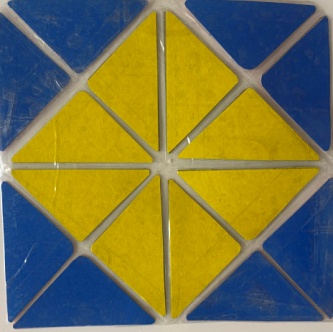 1я сторона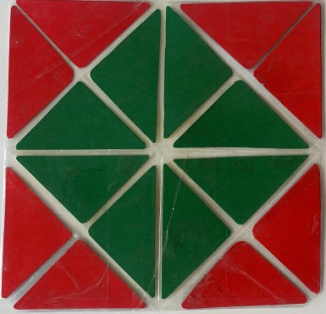 2я сторонаДвухсторонний квадрат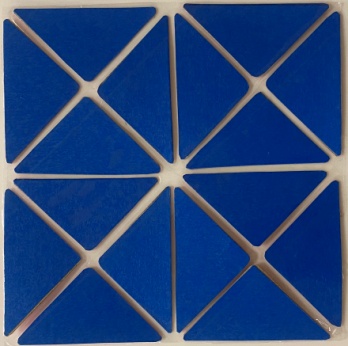 1я сторона2я сторона красного цвета   «Волшебный квадратВ.В. Воскобовичасвоими руками»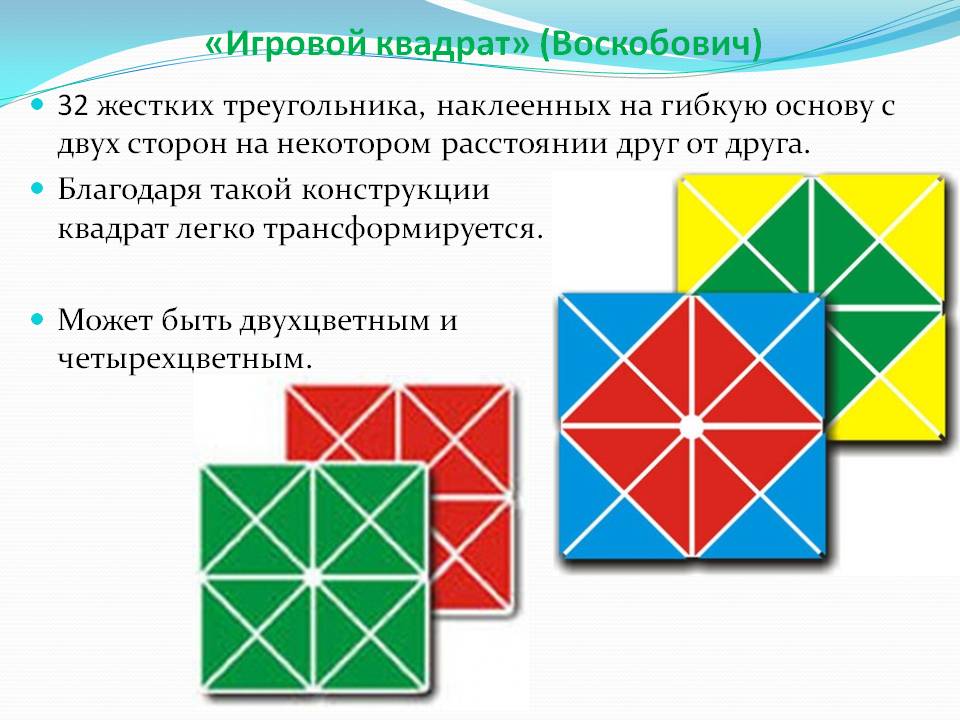 Мастер-класс для педагогов и родителейПодготовила Скобенко С.Д., учитель-дефектолог МБДОУ детский сад «Белый медвежонок»  Тазовский, 2022гВам понадобятся:Картон двух контрастных цветов, например, желтый и зеленый, красный и синий; графический карандаш, линейка, ножницы, клей, скотч.Алгоритм выполнения Подберите плотную бумагу или картон контрастных цветов. Расчертите на картоне 4 квадрата размером 6см.×6см                                    ×2штДалее прочертите в каждом квадрате по вертикали, по горизонтали и диагонали линии, соединяя противоположные стороны и углы. У вас получатся две схемы.Разрезаем схемы на 16 треугольников (из двух большого квадратов каждого цвета, получите 32 детали размером  6×4,5×4,5 см).Склейте попарно разноцветные треугольники карандашом-клеем. Всего должно получиться 16 двухсторонних треугольников.Далее соберите все детали, чтобы между треугольниками оставалось расстояние ˜ 2-3 мм и швы образовали рисунок «снежинка». 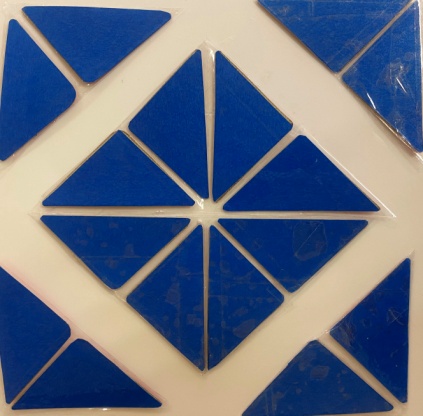 Проклейте с двух сторон скотчем, соединив все детали в единое полотно .Образовавшиеся пузыри на поверхности  можно прогладить через ткань горячим утюгом. 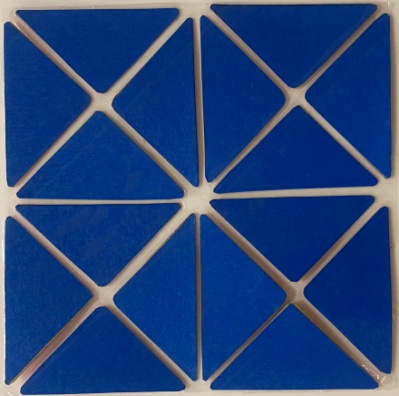 Квадрат В.Воскобовича готов.